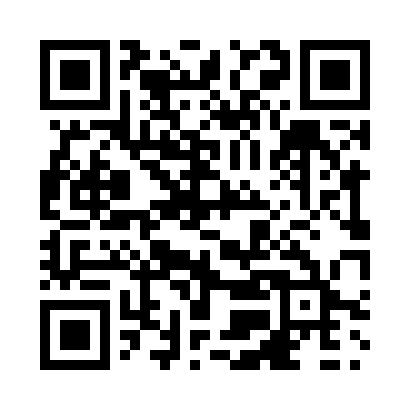 Prayer times for Spuzzum, British Columbia, CanadaMon 1 Jul 2024 - Wed 31 Jul 2024High Latitude Method: Angle Based RulePrayer Calculation Method: Islamic Society of North AmericaAsar Calculation Method: HanafiPrayer times provided by https://www.salahtimes.comDateDayFajrSunriseDhuhrAsrMaghribIsha1Mon3:065:031:106:429:1611:132Tue3:075:031:106:429:1611:133Wed3:075:041:106:419:1611:134Thu3:085:051:106:419:1511:135Fri3:085:061:106:419:1511:136Sat3:095:071:116:419:1411:127Sun3:095:071:116:419:1411:128Mon3:105:081:116:409:1311:129Tue3:105:091:116:409:1211:1210Wed3:115:101:116:409:1211:1111Thu3:115:111:116:399:1111:1112Fri3:125:121:116:399:1011:1113Sat3:125:131:126:399:0911:1014Sun3:135:141:126:389:0811:1015Mon3:145:161:126:389:0711:0916Tue3:145:171:126:379:0611:0917Wed3:155:181:126:379:0511:0918Thu3:155:191:126:369:0411:0819Fri3:165:201:126:369:0311:0820Sat3:175:211:126:359:0211:0721Sun3:175:231:126:349:0111:0622Mon3:185:241:126:349:0011:0623Tue3:195:251:126:338:5911:0524Wed3:215:261:126:328:5711:0225Thu3:235:281:126:328:5611:0026Fri3:265:291:126:318:5510:5727Sat3:285:301:126:308:5310:5528Sun3:305:321:126:298:5210:5329Mon3:335:331:126:288:5010:5030Tue3:355:341:126:278:4910:4831Wed3:385:361:126:268:4710:45